 БОЙОРОК                                                                РАСПОРЯЖЕНИЕ   25  ноябрь  2017 й.	                       № 40                           25  ноября  2017 г.О предоставлении права подписи       Наделить полномочиями распоряжаться от имени Администрации сельского поселения Акбарисовский сельсовет муниципального района Шаранский район  денежными средствами, находящимися  на банковских счетах, открытых в учреждениях Банка России и предоставить право единоличной подписи на расчетных документах Ягудину Рамилу Гамиловичу – и.о.главы сельского поселения Акбарисовский сельсовет муниципального района Шаранский район Республики Башкортостан.     И.о.главы сельского поселения                                            	Ягудин Р.Г.    Башкортостан РеспубликаһыныңШаран районымуниципаль районыныңАкбарыс ауыл Советыауыл биләмәһе  башлыƒыАкбарыс ауылы, Мәктәп урамы, 2 тел.(34769) 2-33-87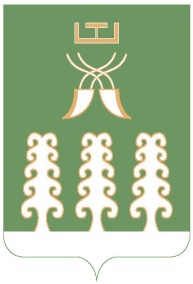 Глава   сельского поселения Акбарисовский сельсоветмуниципального района Шаранский районРеспублики Башкортостанс. Акбарисово, ул. Школьная, 2 тел.(34769) 2-33-87